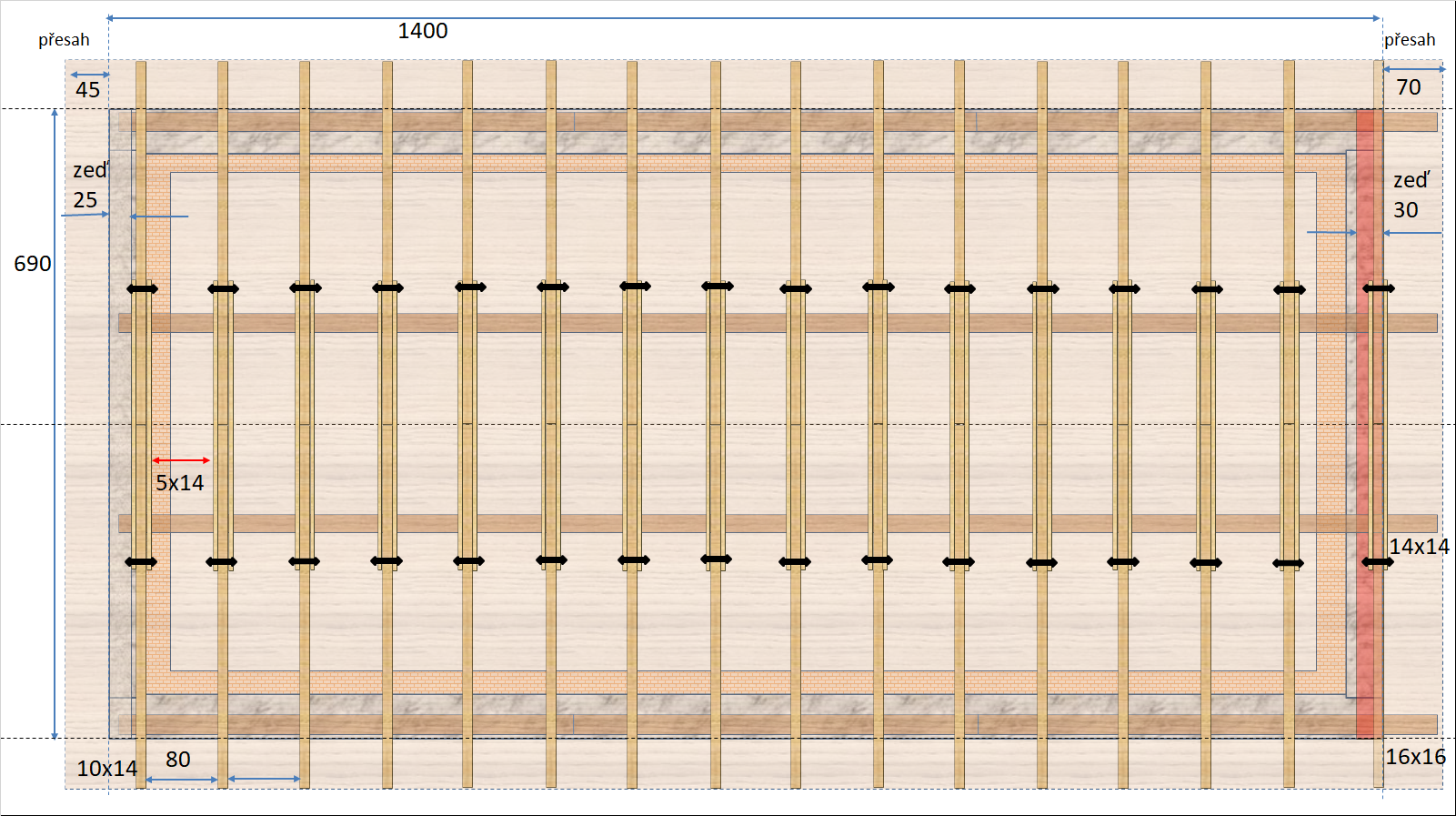 	Rozložení krovů na ploše střechy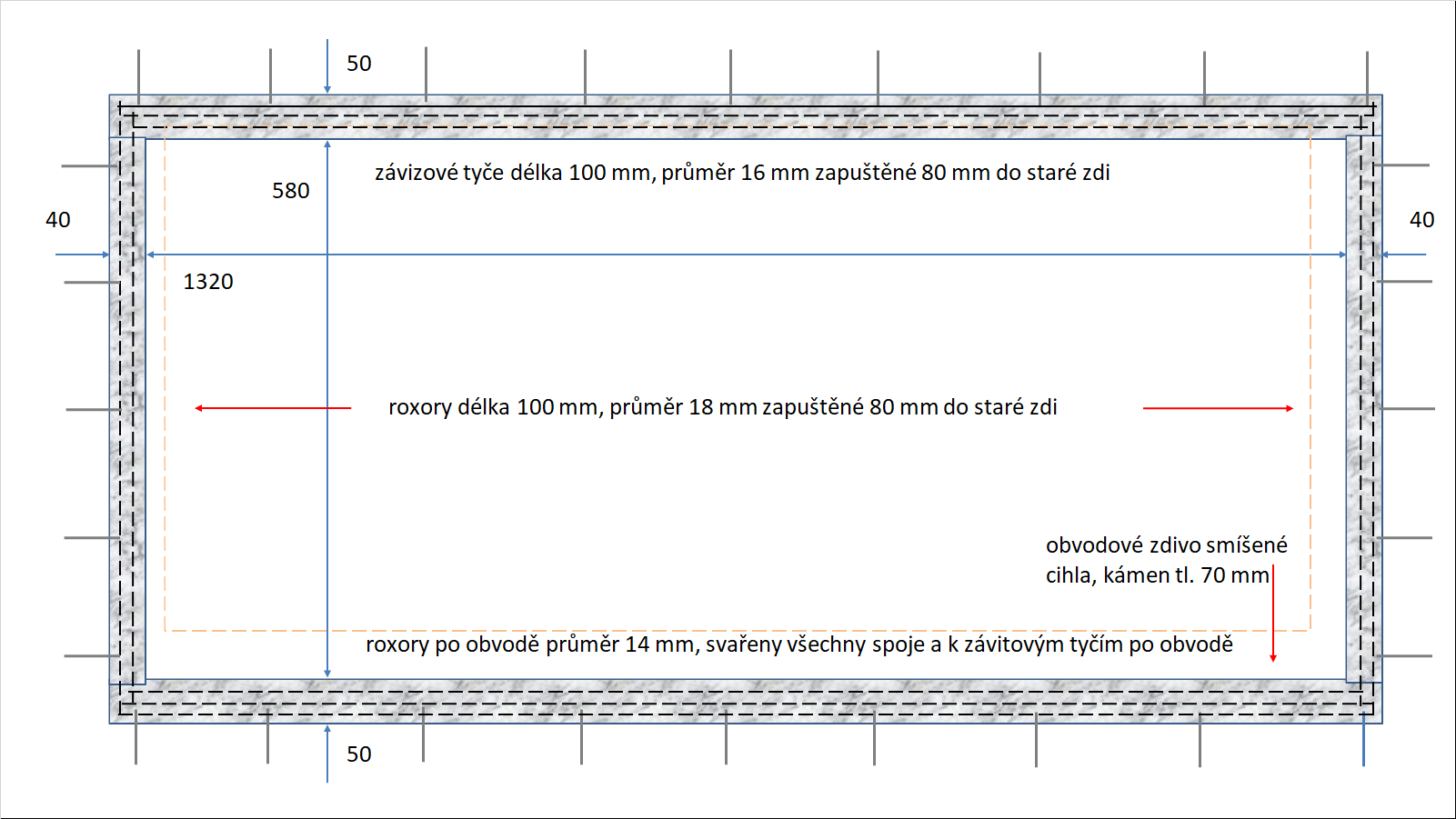 	Betonový věnec na stávajícím zdivu s roxorovou výztuží a ukotvením cca 80 cm do původního zdiva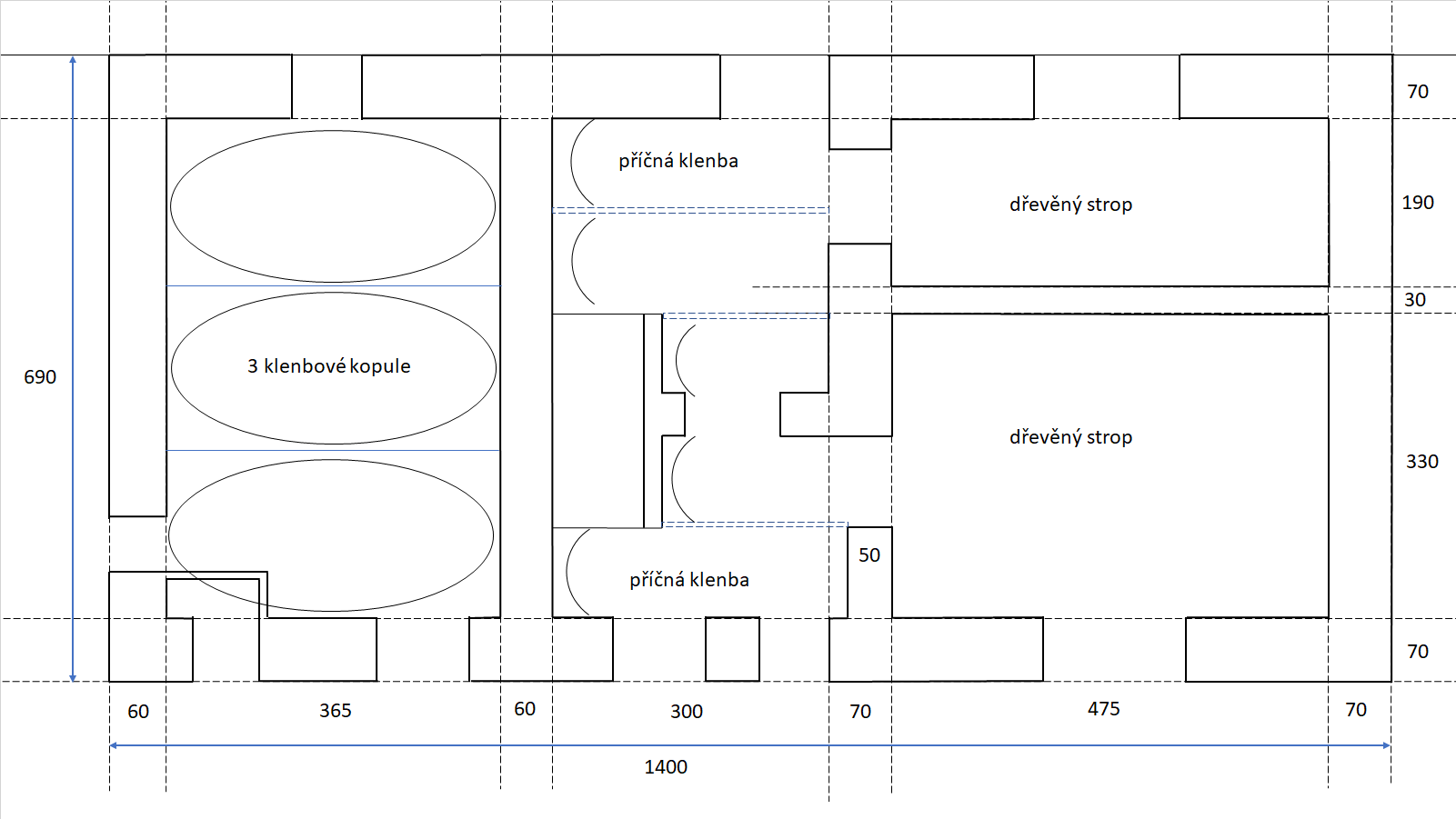 	Půdorys obvodového zdiva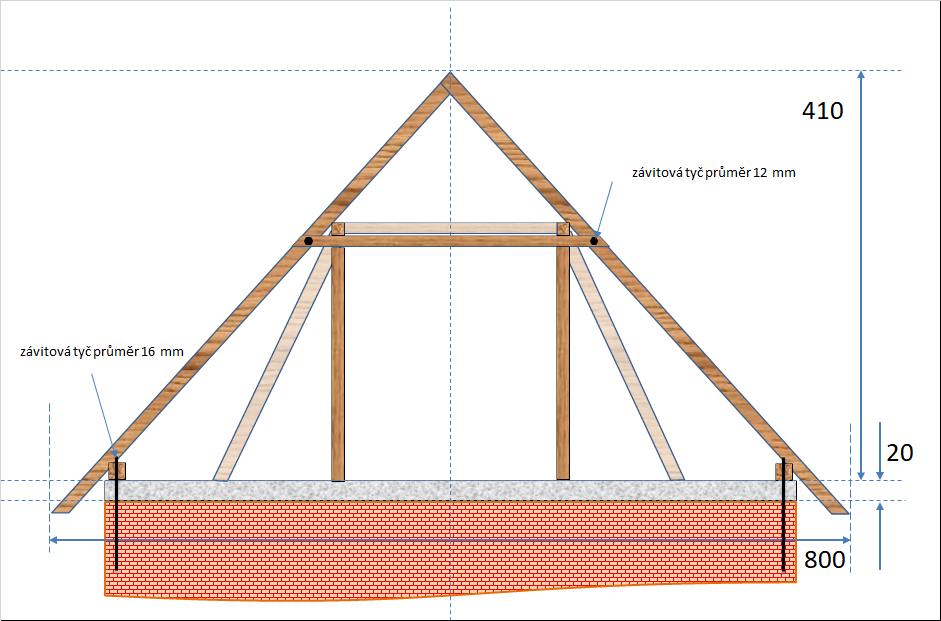 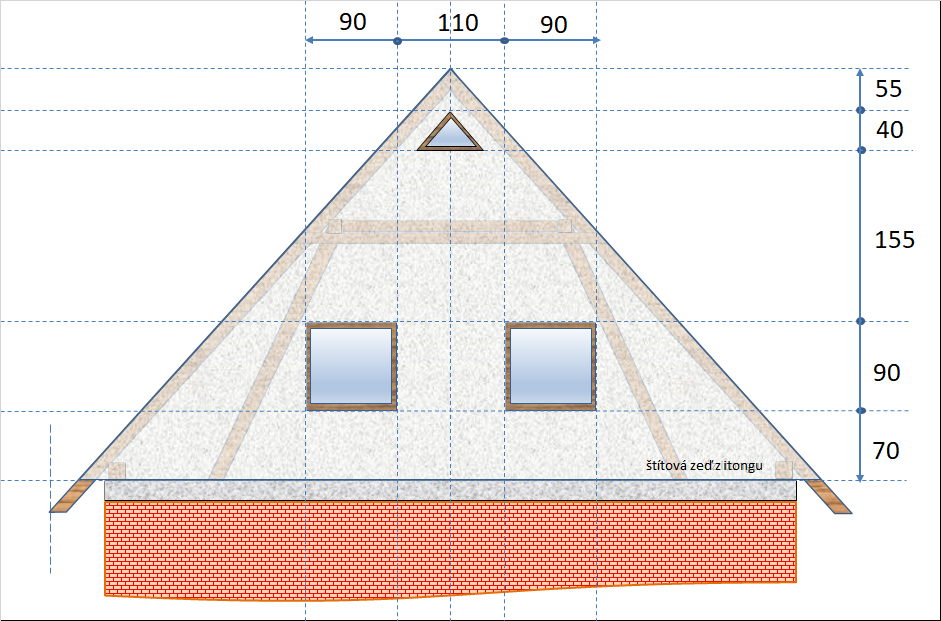 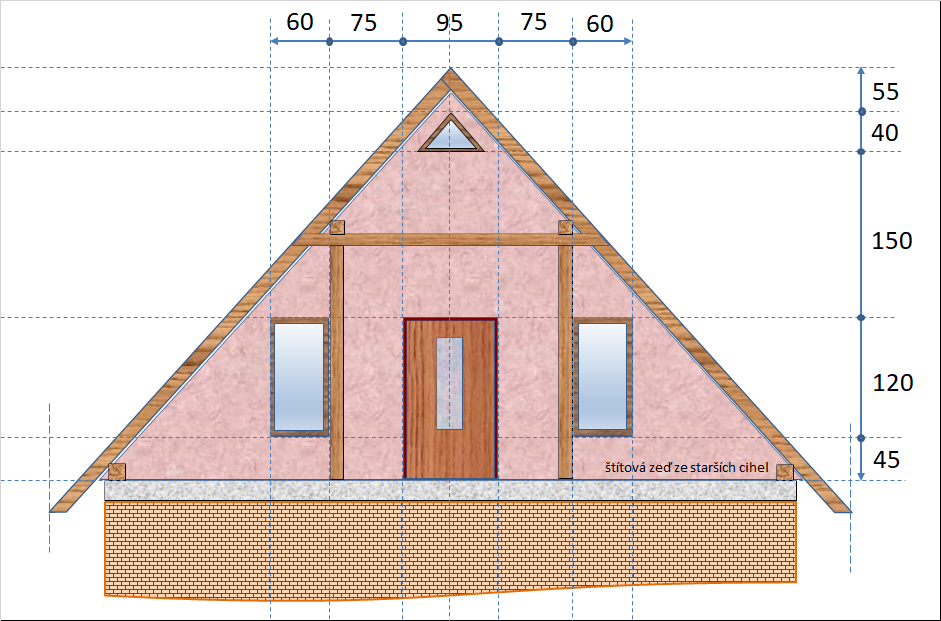 